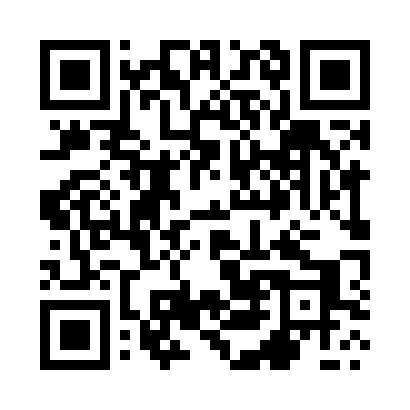 Prayer times for Metkow Maly, PolandWed 1 May 2024 - Fri 31 May 2024High Latitude Method: Angle Based RulePrayer Calculation Method: Muslim World LeagueAsar Calculation Method: HanafiPrayer times provided by https://www.salahtimes.comDateDayFajrSunriseDhuhrAsrMaghribIsha1Wed2:585:1812:395:458:0210:122Thu2:555:1612:395:468:0310:153Fri2:525:1412:395:478:0510:184Sat2:485:1312:395:488:0610:205Sun2:455:1112:395:498:0810:236Mon2:425:0912:395:508:0910:267Tue2:395:0812:395:518:1110:298Wed2:355:0612:395:518:1210:329Thu2:325:0512:395:528:1410:3510Fri2:295:0312:395:538:1510:3811Sat2:255:0212:395:548:1710:4112Sun2:235:0012:395:558:1810:4413Mon2:234:5912:395:568:2010:4714Tue2:224:5712:395:578:2110:4715Wed2:224:5612:395:588:2210:4816Thu2:214:5412:395:588:2410:4917Fri2:214:5312:395:598:2510:4918Sat2:204:5212:396:008:2710:5019Sun2:204:5112:396:018:2810:5020Mon2:194:4912:396:028:2910:5121Tue2:194:4812:396:028:3110:5222Wed2:184:4712:396:038:3210:5223Thu2:184:4612:396:048:3310:5324Fri2:184:4512:396:058:3410:5325Sat2:174:4412:396:058:3610:5426Sun2:174:4312:406:068:3710:5427Mon2:174:4212:406:078:3810:5528Tue2:164:4112:406:078:3910:5629Wed2:164:4012:406:088:4010:5630Thu2:164:3912:406:098:4110:5731Fri2:164:3812:406:098:4210:57